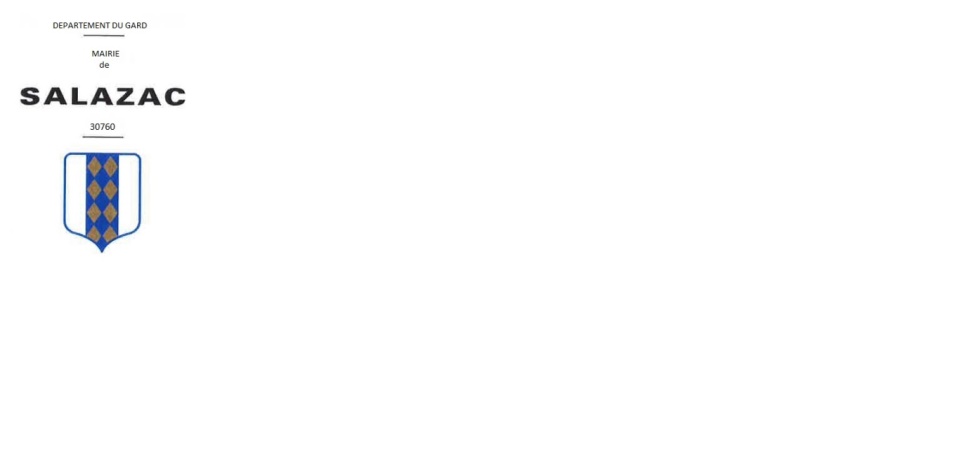 PROCES VERBAL DU CONSEIL MUNICIPAL DU 28 MARS 2023L’an deux mille vingt-trois, le 28 mars, à 18h50, les membres du Conseil Municipal se sont réunis dans la salle du Conseil sous la présidence de Madame le Maire, Sophie GUIGUE.Etaient présents : Adjoints : M. Louis BORRELLY, M. François VIALLET,Conseillers Municipaux : Mme Maud BRUNONI, M. Patrick TONARELLI, Mme Hélène CHENIVESSE, Mme Léa CHELABI,Procurations :Absents : M. Laurent MONIER.ORDRE DU JOURApprobation du CM du 07 février 2023,Délibération portant sur le vote des trois taxes directes locales 2023,Délibération portant sur l’approbation du Compte de Gestion – Budget Commune – 2022,Délibération portant sur l’approbation du Compte Administratif – Budget Commune – 2022,Délibération portant sur l’approbation du Compte de Gestion – Budget Convention de Gestion de l’eau et de l’assainissement – 2022,Délibération portant sur l’approbation du Compte Administratif – Budget Convention de Gestion de l’eau et de l’assainissement – 2022,Délibération portant sur l’attribution de subventions aux associations,Délibération portant sur le vote du budget Commune – 2023,Délibération portant sur le vote du budget de la Convention de Gestion de l’eau et de l’assainissement – 2023.Secrétaire de séance élu à l’unanimité : François VIALLETAvant de commencer la séance, Mme le Maire demande à ce que deux points soient inversés. Car le compte de gestion se vote avant le compte administratif. Soit, le point 4 devient le point 3 et le point 6 devient le point 5 (déjà corrigé sur l’ordre du jour du présent procès-verbal).Le Conseil Municipal, après en avoir délibéré, vote POUR à l’unanimité.1 – Approbation du procès-verbal du CM du 07 février 2023.Le Conseil Municipal, après en avoir délibéré, décide à l’unanimité, d’approuver le procès-verbal du Conseil Municipal du 07 février 2023.2 – Délibération portant sur le vote des trois taxes directes locales 2023.Mme le Maire informe que la Taxe d’Habitation (TH), qui n’était plus votée depuis plusieurs années, se vote à nouveau cette année. Bien qu’elle se vote, la commune ne touchera que la TH sur les résidences secondaires et, Mme le Maire propose de ne pas augmenter cette taxe cette année.Concernant les différentes taxes pour cette année 2023 :Foncier Bâti (FB) : 103 908 €Foncier Non Bâti (FNB) : 5 265 €Taxe d’Habitation (TH) : 18 075 €Comme le nombre de foyers est en augmentation sur la commune, la proposition pour cette année est de ne pas augmenter les trois taxes. Car le nombre de foyers augmentant, cela entraîne une hausse des recettes.Des questions ? Aucune question.Le Conseil Municipal, après en avoir délibéré, décide à l’unanimité, de voter les trois taxes, sans changement pour l’année 2023.A savoir :TFB 	40,15 % pour un produit attendu de 103 908 €TFNB 	45,00 % pour un produit attendu de      5 265 €TH	12,00 % pour un produit attendu de    18 075 €Soit :3 – Délibération portant sur l’approbation du Compte de Gestion – Budget Commune 2022.Mme le Maire rappelle que le compte de gestion constitue la restitution des comptes du comptable public à l’ordonnateur et doit être voté préalablement au compte administratif.Le Compte de Gestion retrace les opérations budgétaires en dépense et en recette, selon une présentation analogue à celle du compte administratif, soit l’exécution des dépenses et des recettes relatives à l’exercice 2022, a été réalisé par la trésorerie de Bagnols sur Cèze.Après avoir été présenté par Mme Léa CHELABI,Considérant l’identité de valeur entre les écritures du Compte Administratif de la Commune et le Compte de Gestion de la Trésorerie de Bagnols sur Cèze,Le Conseil Municipal, après en avoir délibéré, décide à l’unanimité, d’approuver le Compte de Gestion de la Trésorerie de Bagnols sur Cèze4 – Délibération portant sur l’approbation du Compte Administratif – Budget Commune 2022.Sous la présidence de M. Louis BORRELLY, 1er Adjoint, Mme Léa CHELABI présente le Compte Administratif du budget de la Commune pour 2022.SECTION FONCTIONNEMENTRecettes de Fonctionnement 2022	->	195 886,81 €Dépenses de Fonctionnement 2022	->	195 446,60 €Résultats de l’exercice 2022		->	       440,21 € (excédent)Résultats antérieurs reportés		->	107 743,82 € 	RESULTATS CUMULES AU 31 DECEMBRE 2022 – RESULTATS A AFFECTER -> 108 184,03 €SECTION INVESTISSEMENTRecettes d’Investissement 2022		->	   71 651,79 €Dépenses d’Investissement 2022		->	   50 538,84 €Résultats de l’exercice 2022		->	   21 112,95 € (excédent)Résultats antérieurs reportés		->	   13 981,57 €RESULTATS CUMULES AU 31 DECEMBRE 2022 – RESULTATS A AFFECTER -> 35 094,57 €Conformément à la loi, Mme le Maire se retire de la séance.Le Conseil Municipal, après en avoir délibéré, décide, à l’unanimité, d’approuver le Compte Administratif pour l’exercice 2022 du Budget de la Commune et dit que l’excédent pour l’exercice 2022 est de 21 553,16 €5 – Délibération portant sur l’approbation du Compte de Gestion – Budget Convention de Gestion de l’eau et de l’assainissementMme le Maire rappelle que l’exécution des dépenses et des recettes relatives à l’exercice 2022 concernant le Compte de Gestion du budget de la Convention de Gestion de l’eau et de l’assainissement, a été réalisé par la Trésorerie de Bagnols sur Cèze.La présentation de ce Compte de Gestion par Mme Léa CHELABI présente un déficit de 32 042,56 €. Considérant l’identité de valeur entre les écritures du Compte Administratif de la Commune et le Compte de Gestion de la Trésorerie de Bagnols sur Cèze,Le Conseil Municipal, après en avoir délibéré, décide, à l’unanimité, d’approuver le Compte de Gestion de la Trésorerie de Bagnols sur Cèze, dont les écritures sont conformes au Compte Administratif de la Convention de Gestion de l’eau et de l’assainissement et dit que le Compte de Gestion visé est certifié conforme par l’ordonnateur, n’appelle ni observation, ni réserve de sa part.6 – Délibération portant sur l’approbation du Compte Administratif – Budget Convention de Gestion de l’eau et de l’assainissement.Sous la présidence de M. Louis BORRELLY, Mme Léa CHELABI présente le Compte Administratif du Budget de la Convention de Gestion de l’eau et de l’assainissement.SECTION FONCTIONNEMENTRecettes de fonctionnement 2022		-> 	3 000 €Dépenses de fonctionnement 2022		->           35 042,56 €	Résultat de l’exercice (déficit)		->         - 32 042,56 €PAS DE SECTION INVESTISSEMENTConformément à la loi, Mme le Maire se retire de la séance.Le Conseil Municipal, après en avoir délibéré, décide, à l’unanimité, d’approuver le Compte Administratif, du budget de la Convention de Gestion de l’eau et de l’assainissement, pour l’exercice 2022 et dit que le déficit pour l’exercice 2022 est de 32 042, 56 €.7- Délibération portant sur l’attribution de subventions aux associations pour l’année 2023.Mme le Maire porte à connaissance de son Conseil Municipal qu’il serait bon de délibérer pour octroyer des subventions au titre de l’année 2023, aux associations.Elle propose de verser à :L’APE de Saint Julien de Peyrolas, où sont scolarisés les enfants de la commune : 250 €Comité de Fêtes de la commune : 400 €Le Conseil Municipal après en avoir délibéré, décide, à l’unanimité, d’octroyer les subventions suivantes aux associations, pour 2023, compte 6574, comme suit :APE = 250 €COMITE DES FETES = 400 €8 – Délibération portant sur le vote du Budget Commune – 2023.Mme Léa CHELABI présente au Conseil Municipal le Budget Commune 2023, en faisant lecture commentée des recettes et des dépenses chapitre par chapitre.Les recettes et dépenses de FONCTIONNNEMENT s’équilibrent à 295 000,00 €Les recettes et dépenses d’INVESTISSEMENT s’équilibrent à 85 645,00 €Le Conseil Municipal, après en avoir délibéré, décide, à l’unanimité, d’approuver la présentation du Budget Commune pour l’année 2023.9 – Délibération portant sur le vote du Budget de la Convention de Gestion de l’eau et de l’assainissement – 2023.Mme Léa CHELABI présente au Conseil Municipal le Budget 2023 pour ladite Convention de Gestion, en faisant une lecture commentée chapitre par chapitre.PAS DE SECTION INVESTISSEMENTLes recettes et dépenses de FONCTIONNEMENT s’équilibrent à 37 582,00 €.Après présentation, Mme le Maire soumet ce budget au vote.Le Conseil Municipal, après en avoir délibéré, décide, à l’unanimité d’approuver la présentation du Budget de la Convention de Gestion de l’eau et de l’assainissement pour l’année 2023.Fin de séance à 19h30.Fait à Salazac, le 30 mars 2023Le Maire,							Le secrétaire de séance,Sophie GUIGUE.							François VIALLET.127 248 €-33 433 €+ 847 €-34 280 €= 93 815 €Produit attendu des taxes à taux votéTotal autres taxesAllocations compensatrices et DCRPTContribution coefficient correcteurMontant total prévisionnel 2023 au titre de la fiscalité directe localeFONCTIONNEMENTRecettesReport108 184,03 €Chap 013           0,00 €Chap 70Produits de services, du domaine et ventes diverses       400,00 €Chap 73Impôts et taxes133 159,79 €Chap 74Dotations et participations  49 356,18 €Chap 75Autres produits de gestion courante    3 900,00 €Chap 76Produits financiers           0,00 €Chap 77Produits exceptionnels           0,00 €TOTAL295 000,00 €DépensesChap 011110 300,00 €Chap 012  59 750,00 €Chap 022  21 000,00 €Chap 65Autres charges de gestion courantes101 750,00 €Chap 66Charges financières    2 200,00 €Chap 67Charges exceptionnelles           0,00 €TOTAL295 000,00 €INVESTISSEMENTRecettesReport35 094,52 €Chap 10Dotations, fonds divers et réserves26 000,00 €Chap 13Subventions d’investissement24 161,00 €Chap 16Emprunt et dettes assimilées     390,00 €Chap 20Immobilisations incorporelles         0,00 €TOTAL85 645,00 €DépensesChap 13Subventions d’investissement         0,00 €Chap 16Emprunts et dettes assimilées11 370,00 €Chap 20Immobilisations incorporelles10 000,00 €Chap 21Immobilisations corporelles64 275,00 €TOTAL85 645,00 €FONCTIONNEMENTRecettesChap 70Produits des services, du domaine et ventes diverses37 582,00 €TOTAL37 582,00 €DépensesReport du déficit32 042,00 €Chap 0114 339,44 €Chap 0121 200,00 €Chap 650,00 €Chap 670,00 €TOTAL37 582,00 €